Residence Hall Association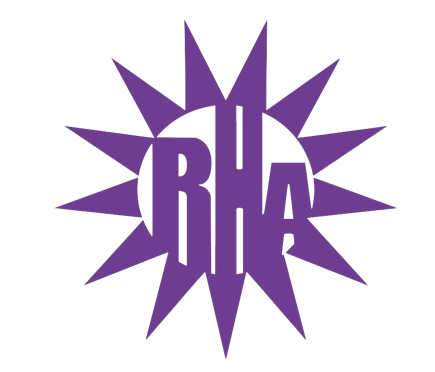 General Assembly MeetingDecember 1, 2021UC 259Call to Order Roll Call/IcebreakerArey/Fricker Hall HighlightApproval of the MinutesNovember 17, 2021LIT ReportsExecutive ReportsAdvisor ReportsOld BusinessISA Funding RequestGuest SpeakersTerryNew BusinessCommittee ReportsWSG ReportNRHH ReportJitters ReportRA ReportFinal ThoughtsSnapsU Rock U RuleGolden ArtichokeAdjournmentNext Meeting: December 8, 2021Theme: Ugly Sweaters